TAREFA DE MATEMÁTICA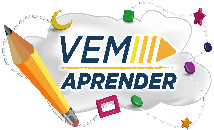 UNIDADE 2 - 1° ANOESCOLA: __________________________________________________NOME: ___________________________________________________OBSERVE A FIGURA, CONTE AS FRUTAS E RESPONDA AS PERGUNTAS: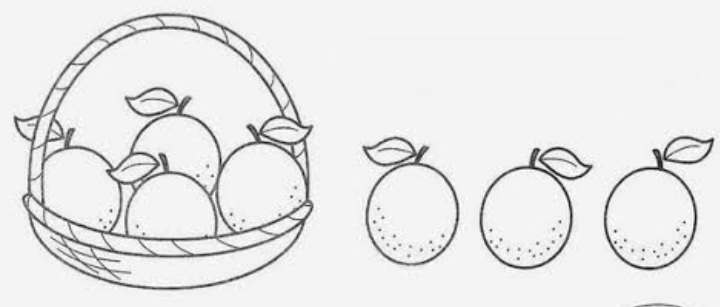 QUANTAS FRUTAS ESTÃO DENTRO DA CESTA? QUANTAS FRUTAS ESTÃO FORA DA CESTA?  QUANTAS FRUTAS TEM AO TODO?  ANA CLARA   FAZ DESENHOS PARA SEPARAR AS ATIVIDADES EM SEU CADERNO. AQUI TEMOS O COMEÇO DE ALGUMAS SEQUÊNCIAS QUE ELA ORGANIZOU. VAMOS CONTINUAR   ESSAS SEQUÊNCIAS? 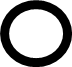 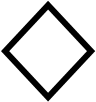 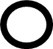 CONTAR QUANTAS LETRAS TÊM AS PALAVRAS E ESCREVER NOS QUADRINHOS O NÚMERO DE LETRAS: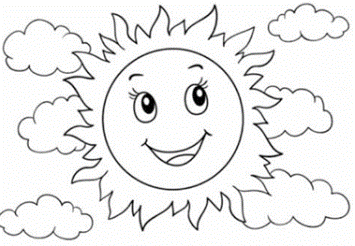 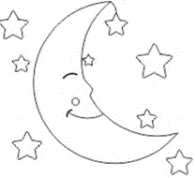 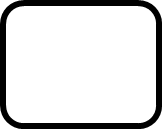 4)COMPLETE DESENHANDO O QUE VOCÊ FAZ  EM  CADA PERÍODO DO DIA:DIANOITEMANHÃTARDENOITE